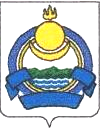 О внесении изменений в приказРеспубликанской службы государственногостроительного и жилищного надзора от 22.06.2017 №38«Об утверждении Административного регламента исполнения  органом местного самоуправления муниципального образования городской округ«Город Улан-Удэ» государственной функции поосуществлению государственного жилищного надзора на территории города Улан-Удэ»В целях приведения приказа Республиканской службы государственного строительного и жилищного  надзора от 22.06.2017 №38 «Об утверждении Административного регламента  исполнения  органом местного самоуправления  муниципального образования городской округ «Город Улан-Удэ» государственной функции по осуществлению государственного жилищного  надзора на территории города Улан-Удэ» (зарегистрирован в реестре нормативных правовых актов органов исполнительной власти Республики Бурятия 14 июля 2017 г. №032017240),  в соответствие с действующим федеральным законодательством приказываю:Абзац первый преамбулы изложить в следующей редакции:«В целях реализации Закона Республики Бурятия от 25.11.2016 № 2157-V «О наделении органа местного самоуправления муниципального образования городской округ «Город Улан-Удэ» отдельными государственными полномочиями Республики Бурятия по организации и осуществлению государственного жилищного надзора и лицензионного контроля», пункта 9 Порядка разработки и утверждения административных регламентов исполнения государственных функций исполнительными органами государственной власти Республики Бурятия, утвержденного постановлением Правительства Республики Бурятия от 04.04.2011 № 152 «О разработке и утверждении административных регламентов исполнения государственных функций и предоставления государственных услуг исполнительными органами государственной власти Республики Бурятия» приказываю:».2.Внести в Административный регламент исполнения  органом местного самоуправления  муниципального образования городской округ «Город Улан-Удэ» государственной функции по осуществлению государственного жилищного  надзора на территории города Улан-Удэ, утвержденный приказом Республиканской службы государственного строительного и жилищного надзора от 22.06.2017 №38, следующие изменения:2.1. Пункт 9 изложить в следующей редакции:«9. Лица, в отношении которых исполняется государственная функция, имеют право:1) непосредственно присутствовать при проведении проверки, давать объяснения по вопросам, относящимся к предмету проверки;2) получать от Управления, их должностных лиц информацию, которая относится к предмету проверки и предоставление которой предусмотрено Федеральным законом № 294-ФЗ;3) знакомиться с документами и (или) информацией, полученными Управлением в рамках межведомственного информационного взаимодействия от иных государственных органов, органов местного самоуправления либо подведомственных государственным органам или органам местного самоуправления организаций, в распоряжении которых находятся эти документы и (или) информация;4) представлять документы и (или) информацию, запрашиваемые в рамках межведомственного информационного взаимодействия, в Управление по собственной инициативе;5) знакомиться с результатами проверки и указывать в акте проверки о своем ознакомлении с результатами проверки, согласии или несогласии с ними, а также с отдельными действиями должностных лиц Управления;6) обжаловать действия (бездействие) должностных лиц Управления, повлекшие за собой нарушение прав юридического лица, индивидуального предпринимателя при проведении проверки, в административном и (или) судебном порядке в соответствии с законодательством Российской Федерации;7) привлекать Уполномоченного при Президенте Российской Федерации по защите прав предпринимателей либо уполномоченного по защите прав предпринимателей в субъекте Российской Федерации к участию в проверке.2.2. Номер пункта «14» со словами «Местонахождение Управления…» заменить цифрами «12(1)».2.3.  Пункт 47 изложить в следующей редакции:  «47. При выявлении по результатам предварительной проверки лиц, допустивших нарушение обязательных требований, получении достаточных данных о нарушении обязательных требований либо о фактах, указанных в части 2 статьи 10 Федерального закона от 26.12.2008 №294-ФЗ, уполномоченное должностное лицо Управления подготавливает  мотивированное представление о назначении внеплановой проверки по основаниям, указанным в пункте 2 части 2 статьи 10 Федерального закона от 26.12.2008 №294-ФЗ. По результатам предварительной проверки меры по привлечению юридического лица, индивидуального предпринимателя к ответственности не принимаются.Решение о проведении предварительной проверки принимается руководителем или его заместителем путем издания приказа о проведении предварительной проверки.По результатам предварительной проверки готовится справка.В случае выявления в ходе предварительной проверки нарушений должностным лицом, проводившим проверку, готовится мотивированное представление с информацией о выявленных нарушениях для принятия при необходимости решения о назначении внеплановой проверки юридического лица, индивидуального предпринимателя по основаниям, указанным в пункте 2 части 2 статьи 10 Федерального закона от 26.12.2008 №294-ФЗ.».2.4. Номер раздела «V» со словами «Досудебный (внесудебный) порядок…» заменить цифрой «VI».3. Настоящий приказ вступает в силу со дня его официального опубликования.Руководитель                                                                              Н.В. ПавлюкСПРАВКАк  проекту  приказа Республиканской службы государственного строительного и жилищного надзора от _______ № ____  о внесении изменений в приказ Республиканской службы государственного строительного и жилищного надзора от 22.06.2017 №38 «Об утверждении Административного регламента исполнения органом местного самоуправления муниципального образования городской округ «Город Улан-Удэ» государственной функции по осуществлению государственного жилищного надзора на территории города Улан-Удэ»Административный регламент исполнения органом местного самоуправления муниципального образования городской округ «Город Улан-Удэ» государственной функции по осуществлению государственного жилищного надзора на территории города Улан-Удэ утвержден приказом Республиканской службы государственного строительного и жилищного надзора 22.06.2017 №38, зарегистрирован в реестре нормативных правовых актов органов исполнительной власти Республики Бурятия 14.07.2017 № 032017240.Настоящий   приказ подготовлен с целью приведения нормативно правового акта Республиканской службы государственного строительного и жилищного надзора   в соответствие с Федеральным законом  от 26.12.2008 № 294-ФЗ «О защите прав юридических лиц и индивидуальных предпринимателей при осуществлении государственного контроля (надзора) и муниципального контроля»Пункт 47 изложен в соответствии с пунктом 5 статьи 8.3 Федерального закона №294-ФЗ.Исправлены различные опечатки, имеющиеся в тексте.  Так, в преамбуле внесены изменения, в пункте 9 нумерация исправлена, номер пункта «14» заменен на номер «12 (1)», номер раздела «V» заменен на номер «VI».Сведения обо всех действующих нормативных правовых актах  по данному вопросу и информация о сроках их приведения в соответствие с принятым актомКонституция Российской ФедерацииЖилищный кодекс Российской Федерации Федеральный закон от 26.12.2008 № 294-ФЗ «О защите прав юридических лиц и индивидуальных предпринимателей при осуществлении государственного контроля (надзора) и муниципального контроля» Постановление Правительства Российской Федерации от 11.06.2013 № 493 «О государственном жилищном надзоре» Закон Республики Бурятия от 25.11.2016 № 2157-V «О наделении органа местного самоуправления муниципального образования городской округ «Город Улан-Удэ» отдельными государственными полномочиями Республики Бурятия по организации и осуществлению государственного жилищного надзора и лицензионного контроля»Постановление Правительства Республики Бурятия от 21.09.2015 № 460 «Об утверждении  Положения о Республиканской службе государственного строительного и жилищного надзора»Постановление Правительства Республики Бурятия от 27.12.2013 № 730 «Об утверждении Порядка осуществления регионального государственного жилищного надзора в Республике Бурятия» Издание приказа не потребует внесений изменений в нормативные правовые акты Республики Бурятия.Согласование  данного приказа  в соответствии с пунктом 3 Правил подготовки и государственной регистрации нормативных правовых актов исполнительных органов государственной власти Республики Бурятия не требуется.Издание данного приказа не потребует дополнительных затрат из республиканского бюджета и увеличения штатной численности Госстройжилнадзора.Сведения о проведении независимой антикоррупционной экспертизы Данный приказ размещен на информационной странице Госстройнадзора  официального Портала Правительства Республики Бурятия http://rsgji.ru.  28.12.2017 г. для независимой антикоррупционной экспертизы.  Коррупциогенных  факторов в представленном проекте приказа не установлено.Руководитель                                                                              Н.В. ПавлюкЗаместитель начальника отдела правового и финансово-организационногообеспечения  (юрист)                                                                     Е.А. ЮсудуровРЕСПУБЛИКАНСКАЯ СЛУЖБА ГОСУДАРСТВЕННОГО СТРОИТЕЛЬНОГОИ ЖИЛИЩНОГО НАДЗОРАГYРЭНЭЙ БАРИЛГЫН БА ГЭР БАЙРЫН ХИНАЛТЫН УЛАСАЙ АЛБАНП Р И К А З  «____»  _____2017г.                                                                       № ___г. Улан-Удэ